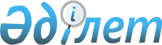 "2014-2016 жылдарға арналған аудандық бюджет туралы" аудандық мәслихаттың 2013 жылғы 25 желтоқсандағы N 140 шешіміне өзгерістер мен толықтырулар енгізу туралы
					
			Мерзімі біткен
			
			
		
					Қызылорда облысы Қармақшы аудандық мәслихатының 2014 жылғы 03 қарашадағы N 218 шешімі. Қызылорда облысының Әділет департаментінде 2014 жылғы 14 қарашада N 4793 болып тіркелді. Қолданылу мерзімінің аяқталуына байланысты тоқтатылды      "Қазақстан Республикасының Бюджет кодексі" Қазақстан Республикасының 2008 жылғы 4 желтоқсандағы кодексіне, "Қазақстан Республикасындағы жергілікті мемлекеттік басқару және өзін-өзі басқару туралы" Қазақстан Республикасының 2001 жылғы 23 қаңтардағы Заңының 6-бабының 1-тармағының 1) тармақшасына сәйкес Қармақшы аудандық мәслихаты ШЕШІМ ҚАБЫЛДАДЫ:

      1. "2014-2016 жылдарға арналған аудандық бюджет туралы" Қармақшы аудандық мәслихатының 2013 жылғы 25 желтоқсандағы кезекті 24-сессиясының № 140 шешіміне (нормативтік құқықтық актілердің мемлекеттік тіркеу тізілімінде 4574 нөмірімен тіркелген, аудандық "Қармақшы таңы" газетінің 2014 жылғы 18 қаңтарда жарияланған) мынадай өзгерістер мен толықтырулар енгізілсін: 

      1-тармақ жаңа редакцияда жазылсын:

      "1. "2014-2016 жылдарға арналған аудандық бюджет 1, 2, 3-қосымшаларға сәйкес, оның ішінде 2014 жылға мынадай көлемде бекітілсін:

      1) кірістер – 7 866 303 мың теңге, оның ішінде:

      салықтық түсімдер – 806 551 мың теңге;

      салықтық емес түсімдер – 23 196 мың теңге;

      негізгі капиталды сатудан түсетін түсімдер – 13 476 мың теңге;

      трансферттер түсімі – 7 023 080 мың теңге;

      2) шығындар – 7 803 266 мың теңге;

      3) таза бюджеттік кредиттеу – 170 086 мың теңге;

      бюджеттік кредиттер – 194 737 мың теңге;

      бюджеттік кредиттерді өтеу – 24 651 мың теңге;

      4) қаржы активтерімен операциялар бойынша сальдо – 140 421 мың теңге;

      қаржы активтерін сатып алу – 140 421 мың теңге; 

      мемлекеттің қаржы активтерін сатудан түсетін түсімдер – 0;

      5) бюджет тапшылығы (профициті) – -247 470 мың теңге;

      6) бюджет тапшылығын қаржыландыру (профицитін пайдалану) – 

      247 470 мың теңге;

      қарыздар түсімі – 194 737 мың теңге;

      қарыздарды өтеу – 24 660 мың теңге;

      бюджет қаражатының пайдаланылатын қалдықтары – 77 393 мың теңге.";

      4-тармақтың 6), 7), 8), 10), 11), 13), 14) тармақшалары жаңа редакцияда жазылсын:

      "6) білім объектілерінің материалдық-техникалық базасын нығайтуға – 1 974 мың теңге;

      7) Қармақшы ауданы Қармақшы елді мекеніндегі "№113 "Қаракөл" қазақ орта мектебі" мемлекеттік мекемесінің, Жосалы кентіндегі "Шоқан Уалиханов атындағы №26 орта мектебі" мемлекеттік мекемесінің ғимараттарын күрделі жөндеуге – 366 821 мың теңге;

      8) Қармақшы ауданы Ақай ауылындағы №19 "Балдәурен" балабақшасы коммуналдық мемлекеттік қазыналық кәсіпорны ғимаратын күрделі жөндеуге – 47 436 мың теңге;

      10) халыққа әлеуметтік қорғау және көмек көрсетуге – 28 мың теңге;

      11) елді мекендерді абаттандыруға – 280 448 мың теңге;

      13) елді мекендердің көшелерін жөндеу жұмыстарына – 318 071 мың теңге;

      14) мектеп оқушыларына электрондық білім беру жүйесін енгізуге – 5 738 мың теңге.";

      4-тармақ мынадай мазмұндағы 16)-18) тармақшалармен толықтырылсын:

      "16) жалпы білім беру мектептерінде сынып комплектісінің өсуіне – 2 826 мың теңге;

      17) тұрғын үйге көмек көрсетуге – 19 969 мың теңге;

      18) жылдық кіріс түсімдері болжамының орындалмауына байланысты жоғалтуларын өтеуге – 184 708 мың теңге.";

      6-тармақтың 5) және 7)-15) тармақшалары жаңа редакцияда жазылсын:

      "5) Жосалы кентіндегі "Шоқан Уалиханов атындағы №26 орта мектебі" мемлекеттік мекемесінің, Қармақшы ауданы Ақай ауылындағы №19 "Балдәурен" балабақшасы коммуналдық мемлекеттік қазыналық кәсіпорны ғимараттарын қайта жаңғыртуға – 57 142 мың теңге;

      7) "Қармақшы ауданы Жаңажол елді мекеніндегі тұтынушы тұрғын үйлерінің шекарасына су желісін жеткізу құрылысы" жобасының жобалық-сметалық құжатын әзірлеп мемлекеттік сараптамадан өткізуге – 5 550 мың теңге;

      8) "Қармақшы ауданы Иіркөл елді мекеніндегі тұтынушы тұрғын үйлерінің шекарасына су желісін жеткізу құрылысы" жобасының жобалық-сметалық құжатын әзірлеп мемлекеттік сараптамадан өткізуге – 5 550 мың теңге;

      9) "Қармақшы ауданы Алдашбай Ахун елді мекеніндегі тұтынушы тұрғын үйлерінің шекарасына су желісін жеткізу құрылысы" жобасының жобалық-сметалық құжатын әзірлеп мемлекеттік сараптамадан өткізуге – 2 450 мың теңге;

      10) "Қармақшы ауданы Қуандария елді мекеніндегі тұтынушы тұрғын үйлерінің шекарасына су желісін жеткізу құрылысы" жобасының жобалық-сметалық құжатын әзірлеп мемлекеттік сараптамадан өткізуге – 2 450 мың теңге;

      11) "Қармақшы ауданы Көмекбаев елді мекеніндегі тұтынушы тұрғын үйлерінің шекарасына су желісін жеткізу құрылысы" жобасының жобалық-сметалық құжатын әзірлеп мемлекеттік сараптамадан өткізуге – 4 146 мың теңге;

      12) "Қармақшы ауданы Қармақшы елді мекеніндегі тұтынушы тұрғын үйлерінің шекарасына су желісін жеткізу құрылысы" жобасының жобалық-сметалық құжатын әзірлеп мемлекеттік сараптамадан өткізуге – 3 888 мың теңге;

      13) Төретам кентіндегі көшелерді жарықтандыруға – 206 616 мың теңге;

      14) "Туған ел келбеті" жауапкершілігі шектеулі серіктестігінін жарғылық капиталын ұлғайтуға – 109 822 мың теңге;

      15) Жосалы кенті Мүсірбаев көшесі бойындағы коммуналдық меншіктегі ғимаратының құрылысы – 32 472 мың теңге.";

      8-1 тармақ жаңа редакцияда жазылсын:

       "8-1. Республикалық бюджет қаржысы есебінен ауылдық елді мекендердегі мамандарды әлеуметтік қолдау шараларын іске асыруға берілген бюджеттік кредиттер бойынша сыйақы төлеуге 34 мың теңге қаралғаны ескерілсін.";

      9 тармақ жаңа редакцияда жазылсын:

      "9. Ауданның жергілікті атқарушы органының 2014 жылға арналған резерві 12 243 мың теңге болып бекітілсін.";

      "2014-2016 жылдарға арналған аудандық бюджет туралы" Қармақшы аудандық мәслихатының 2013 жылғы 25 желтоқсандағы кезекті 24-сессиясының № 140 шешімінің 1, 4, 6-қосымшалары осы шешімнің 1, 2, 3-қосымшаларына сәйкес жазылсын.

      2. Осы шешім алғашқы ресми жарияланған күнінен бастап қолданысқа енгізіледі және 2014 жылдың 1 қаңтарынан бастап туындаған қатынастарға таралады.

 2014 жылға арналған аудандық бюджет 2014 жылға арналған аудандық бюджеттің бюджеттік инвестицияларды жүзеге асыруға бағытталған бағдарламаларының тізбесі Кент, ауылдық округ әкімі аппараттарының 2014 жылға арналған бюджеттік бағдарламаларының тізбесі
					© 2012. Қазақстан Республикасы Әділет министрлігінің «Қазақстан Республикасының Заңнама және құқықтық ақпарат институты» ШЖҚ РМК
				
      Қармақшы аудандық

      мәслихатының кезектен

      тыс 33-сессиясының

      төрағасы

К.Курманбаева

      Қармақшы аудандық

      мәслихат хатшысы

М. Наятұлы
Қармақшы аудандық мәслихатының2014 жылғы "3" қарашадағыкезектен тыс 33-сессиясының№218 шешіміне 1- қосымшаҚармақшы аудандық мәслихатының2013 жылғы "25" желтоқсандағыкезекті 24-сессиясының№140 шешіміне 1- қосымшаСанаты

Санаты

Санаты

Санаты

Сомасы, мың теңге

 

Сыныбы

Сыныбы

Сыныбы

Сомасы, мың теңге

 

Iшкi сыныбы

Iшкi сыныбы

Сомасы, мың теңге

 

Атауы

Сомасы, мың теңге

 

1.Кірістер

7866303

 

1

 

Салықтық түсімдер

 

806551

 

01

 

Табыс салығы

 

270035

 

2

 

Жеке табыс салығы

 

270035

 

03

 

Әлеуметтік салық

 

191040

 

1

 

Әлеуметтік салық

 

191040

 

04

 

Меншікке салынатын салықтар

 

314224

 

1

 

Мүлікке салынатын салықтар

 

225450

 

3

 

Жер салығы

 

4980

 

4

 

Көлік құралдарына салынатын салық

 

83551

 

5

 

Бірыңғай жер салығы

 

283

 

05

 

Тауарларға, жұмыстарға және қызметтерге салынатын iшкi салықтар

 

20831

 

2

 

Акциздер

 

5670

 

3

 

Табиғи және басқа да ресурстарды пайдаланғаны үшін түсетін түсімдер

 

2500

 

4

 

Кәсiпкерлiк және кәсіби қызметті жүргiзгенi үшін алынатын алымдар

 

12392

 

5

 

Ойын бизнесіне салық

 

269

 

07

 

Басқа да салықтар

 

37

 

1

 

Басқа да салықтар

 

37

 

08

 

Заңдық мәнді іс-әрекеттерді жасағаны және (немесе) оған уәкілеттігі бар мемлекеттік органдар немесе лауазымды адамдар құжаттар бергені үшін алынатын міндетті төлемдер

 

10384

 

1

 

Мемлекеттік баж

 

10384

 

2

 

Салықтық емес түсімдер

 

23196

 

01

 

Мемлекеттік меншіктен түсетін кірістер

 

2218

 

5

 

Мемлекет меншігіндегі мүлікті жалға беруден түсетін кірістер

 

2184

 

7

 

Мемлекеттік бюджеттен берілген кредиттер бойынша сыйақылар

 

34

 

04

 

Мемлекеттiк бюджеттен қаржыландырылатын, сондай-ақ Қазақстан Республикасы Ұлттық Банкiнiң бюджетiнен (шығыстар сметасынан) ұсталатын және қаржыландырылатын мемлекеттiк мекемелер салатын айыппұлдар, өсiмпұлдар, санкциялар, өндiрiп алулар

 

1685

 

1

 

Мұнай секторы ұйымдарынан түсетiн түсiмдердi қоспағанда, мемлекеттiк бюджеттен қаржыландырылатын, сондай-ақ Қазақстан Республикасы Ұлттық Банкiнiң бюджетiнен (шығыстар сметасынан) ұсталатын және қаржыландырылатын мемлекеттiк мекемелер салатын айыппұлдар, өсiмпұлдар, санкциялар, өндiрiп алулар

 

1685

 

06

 

Өзге де салықтық емес түсімдер

 

19293

 

1

 

Өзге де салықтық емес түсімдер

 

19293

 

3

 

Негізгі капиталды сатудан түсетін түсімдер

 

13476

 

01

 

Мемлекеттік мекемелерге бекітілген мемлекеттік мүлікті сату

 

49

 

1

 

Мемлекеттік мекемелерге бекітілген мемлекеттік мүлікті сату

 

49

 

03

 

Жерді және материалдық емес активтерді сату

 

13427

 

1

 

Жерді сату

 

10794

 

2

 

Материалдық емес активтерді сату

 

2633

 

4

 

Трансферттердің түсімдері

 

7023080

 

02

 

Мемлекеттік басқарудың жоғары тұрған органдарынан түсетін трансферттер

 

7023080

 

2

 

Облыстық бюджеттен түсетін трансферттер

 

7023080

 

Функционалдық топ

 

Функционалдық топ

 

Функционалдық топ

 

Функционалдық топ

 

Сомасы, мың теңге

 

Бюджеттік бағдарламалардың әкiмшiсi

 

Бюджеттік бағдарламалардың әкiмшiсi

 

Бюджеттік бағдарламалардың әкiмшiсi

 

Сомасы, мың теңге

 

Бағдарлама

 

Бағдарлама

 

Сомасы, мың теңге

 

Атауы

 

Сомасы, мың теңге

 

2.Шығындар

 

7803266

 

01

 

Жалпы сипаттағы мемлекеттiк қызметтер 

 

389812

 

112

 

Аудан (облыстық маңызы бар қала) мәслихатының аппараты

 

19142

 

001

 

Аудан (облыстық маңызы бар қала) мәслихатының қызметін қамтамасыз ету жөніндегі қызметтер

 

18007

 

003

 

Мемлекеттік органның күрделі шығыстары

 

1135

 

122

 

Аудан (облыстық маңызы бар қала) әкімінің аппараты

 

93759

 

001

 

Аудан (облыстық маңызы бар қала) әкімінің қызметін қамтамасыз ету жөніндегі қызметтер

 

90838

 

003

 

Мемлекеттік органның күрделі шығыстары

 

2921

 

123

 

Қаладағы аудан, аудандық маңызы бар қала, кент, ауыл, ауылдық округ әкімінің аппараты

 

222898

 

001

 

Қаладағы аудан, аудандық маңызы бар қала, кент, ауыл, ауылдық округ әкімінің қызметін қамтамасыз ету жөніндегі қызметтер

 

214577

 

022

 

Мемлекеттік органның күрделі шығыстары

 

8321

 

452

 

Ауданның (облыстық маңызы бар қаланың) қаржы бөлімі

 

24336

 

001

 

Ауданның (облыстық маңызы бар қаланың) бюджетін орындау және ауданның (облыстық маңызы бар қаланың) коммуналдық меншігін басқару саласындағы мемлекеттік саясатты іске асыру жөніндегі қызметтер

 

20540

 

003

 

Салық салу мақсатында мүлiктi бағалауды жүргiзу

 

1686

 

011

 

Коммуналдық меншiкке түскен мүлiктi есепке алу, сақтау, бағалау және сату

 

160

 

018

 

Мемлекеттік органның күрделі шығыстары

 

1950

 

453

 

Ауданның (облыстық маңызы бар қаланың) экономика және бюджеттік жоспарлау бөлімі

 

20485

 

001

 

Экономикалық саясатты, мемлекеттік жоспарлау жүйесін қалыптастыру және дамыту және ауданды (облыстық маңызы бар қаланы) басқару саласындағы мемлекеттік саясатты іске асыру жөніндегі қызметтер

 

17355

 

004

 

Мемлекеттік органның күрделі шығыстары

 

3130

 

467

 

Ауданның (облыстық маңызы бар қаланың) құрылыс бөлімі

 

9192

 

040

 

Мемлекеттік органдардың объектілерін дамыту

 

9192

 

02

 

Қорғаныс

 

2430

 

122

 

Аудан (облыстық маңызы бар қала) әкімінің аппараты

 

2430

 

005

 

Жалпыға бірдей әскери міндетті атқару шеңберіндегі іс-шаралар

 

2430

 

03

 

Қоғамдық тәртіп, қауіпсіздік, құқықтық, сот, қылмыстық-атқару қызметі

 

3045

 

458

 

Ауданның (облыстық маңызы бар қаланың) тұрғын үй-коммуналдық шаруашылығы, жолаушылар көлігі және автомобиль жолдары бөлімі

 

3045

 

021

 

Елдi мекендерде жол қозғалысы қауiпсiздiгін қамтамасыз ету

 

3045

 

04

 

Бiлiм беру

 

4188084

 

123

 

Қаладағы аудан, аудандық маңызы бар қала, кент, ауыл, ауылдық округ әкімінің аппараты

 

312086

 

004

 

Мектепке дейінгі тәрбие мен оқыту ұйымдарының қызметін қамтамасыз ету

 

264829

 

005

 

Ауылдық жерлерде балаларды мектепке дейін тегін алып баруды және кері алып келуді ұйымдастыру

 

2403

 

041

 

Мектепке дейінгі білім беру ұйымдарында мемлекеттік білім беру тапсырысын іске асыруға

 

44854

 

464

 

Ауданның (облыстық маңызы бар қаланың) білім бөлімі

 

3817346

 

001

 

Жергілікті деңгейде білім беру саласындағы мемлекеттік саясатты іске асыру жөніндегі қызметтер

 

18802

 

003

 

Жалпы білім беру

 

2744411

 

005

 

Ауданның (облыстық маңызы бар қаланың) мемлекеттік білім беру мекемелер үшін оқулықтар мен оқу-әдiстемелiк кешендерді сатып алу және жеткізу

 

23415

 

006

 

Балаларға қосымша білім беру 

 

106797

 

007

 

Аудандық (қалалық) ауқымдағы мектеп олимпиадаларын және мектептен тыс іс-шараларды өткізу

 

1500

 

009

 

Мектепке дейінгі тәрбие ұйымдарының қызметін қамтамасыз ету

 

341107

 

015

 

Жетім баланы (жетім балаларды) және ата-аналарының қамқорынсыз қалған баланы (балаларды) күтіп-ұстауға қамқоршыларға (қорғаншыларға) ай сайынға ақшалай қаражат төлемі

 

11145

 

040

 

Мектепке дейінгі білім беру ұйымдарында мемлекеттік білім беру тапсырысын іске асыруға

 

102082

 

067

 

Ведомстволық бағыныстағы мемлекеттiк мекемелерiнiң және ұйымдарының күрделi шығыстары

 

468087

 

467

 

Ауданның (облыстық маңызы бар қаланың) құрылыс бөлімі

 

58652

 

037

 

Білім беру объектілерін салу және реконструкциялау

 

58652

 

05

 

Денсаулық сақтау

 

176

 

123

 

Қаладағы аудан, аудандық маңызы бар қала, кент, ауыл, ауылдық округ әкімінің аппараты

 

176

 

002

 

Шұғыл жағдайларда сырқаты ауыр адамдарды дәрігерлік көмек көрсететін ең жақын денсаулық сақтау ұйымына дейін жеткізуді ұйымдастыру

 

176

 

06

 

Әлеуметтік көмек және әлеуметтік қамсыздандыру

 

483590

 

123

 

Қаладағы аудан, аудандық маңызы бар қала, кент, ауыл, ауылдық округ әкімінің аппараты

 

12923

 

003

 

Мұқтаж азаматтарға үйінде әлеуметтік көмек көрсету

 

6004

 

026

 

Жергілікті деңгейде халықты жұмыспен қамтуды қамтамасыз ету

 

6919

 

451

 

Ауданның (облыстық маңызы бар қаланың) жұмыспен қамту және әлеуметтік бағдарламалар бөлімі

 

469697

 

001

 

Жергілікті деңгейде халық үшін әлеуметтік бағдарламаларды жұмыспен қамтуды қамтамасыз етуді іске асыру саласындағы мемлекеттік саясатты іске асыру жөніндегі қызметтер

 

40552

 

002

 

Еңбекпен қамту бағдарламасы

 

20216

 

004

 

Ауылдық жерлерде тұратын денсаулық сақтау, бiлiм беру, әлеуметтiк қамтамасыз ету, мәдениет, спорт және ветеринар мамандарына отын сатып алуға Қазақстан Республикасының заңнамасына сәйкес әлеуметтiк көмек көрсету

 

20187

 

005

 

Мемлекеттік атаулы әлеуметтік көмек

 

13489

 

006

 

Тұрғын үйге көмек көрсету

 

128900

 

007

 

Жергілікті өкілетті органдардың шешімі бойынша мұқтаж азаматтардың жекелеген топтарына әлеуметтік көмек

 

71235

 

010

 

Үйден тәрбиеленіп оқытылатын мүгедек балаларды материалдық қамтамасыз ету

 

3401

 

011

 

Жәрдемақыларды және басқа да әлеуметтік төлемдерді есептеу, төлеу мен жеткізу бойынша қызметтерге ақы төлеу

 

1341

 

014

 

Мұқтаж азаматтарға үйде әлеуметтік көмек көрсету

 

34430

 

016

 

18 жасқа дейінгі балаларға мемлекеттік жәрдемақылар

 

86255

 

017

 

Мүгедектерді оңалту жеке бағдарламасына сәйкес, мұқтаж мүгедектерді міндетті гигиеналық құралдармен және ымдау тілі мамандарының қызмет көрсетуін, жеке көмекшілермен қамтамасыз ету

 

45153

 

021

 

Мемлекеттік органның күрделі шығыстары

 

3200

 

050

 

Мүгедектердің құқықтарын қамтамасыз ету және өмір сүру сапасын жақсарту жөніндегі іс-шаралар жоспарын іске асыру

 

1338

 

458

 

Ауданның (облыстық маңызы бар қаланың) тұрғын үй-коммуналдық шаруашылығы, жолаушылар көлігі және автомобиль жолдары бөлімі

 

970

 

050

 

Мүгедектердің құқықтарын қамтамасыз ету және өмір сүру сапасын жақсарту жөніндегі іс-шаралар жоспарын іске асыру

 

970

 

07

 

Тұрғын үй-коммуналдық шаруашылық

 

1515624

 

123

 

Қаладағы аудан, аудандық маңызы бар қала, кент, ауыл, ауылдық округ әкімінің аппараты

 

499251

 

008

 

Елді мекендерде көшелерді жарықтандыру

 

19954

 

009

 

Елді мекендердің санитариясын қамтамасыз ету

 

13816

 

011

 

Елді мекендерді абаттандыру мен көгалдандыру

 

465481

 

458

 

Ауданның (облыстық маңызы бар қаланың) тұрғын үй-коммуналдық шаруашылығы, жолаушылар көлігі және автомобиль жолдары бөлімі

 

313283

 

004

 

Азаматтардың жекелеген санаттарын тұрғын үймен қамтамасыз ету

 

2940

 

015

 

Елдi мекендердегі көшелердi жарықтандыру

 

206616

 

018

 

Елді мекендерді абаттандыру және көгалдандыру

 

99931

 

031

 

Кондиминиум объектісіне техникалық паспорттар дайындау

 

3496

 

049

 

Көп пәтерлі тұрғын үйлерде энергетикалық аудит жүргізу

 

300

 

464

 

Ауданның (облыстық маңызы бар қаланың) білім бөлімі

 

11418

 

026

 

Жұмыспен қамту 2020 жол картасы бойынша қалаларды және ауылдық елді мекендерді дамыту шеңберінде объектілерді жөндеу

 

11418

 

467

 

Ауданның (облыстық маңызы бар қаланың) құрылыс бөлімі

 

691672

 

003

 

Коммуналдық тұрғын үй қорының тұрғын үйін жобалау, салу және (немесе) сатып алу

 

105885

 

004

 

Инженерлiк коммуникациялық инфрақұрылымды жобалау, дамыту, жайластыру және (немесе) сатып алу

 

32271

 

005

 

Коммуналдық шаруашылығын дамыту

 

71722

 

058

 

Елді мекендердегі сумен жабдықтау және су бұру жүйелерін дамыту

 

474753

 

072

 

Жұмыспен қамту 2020 жол картасы шеңберінде қызметтік тұрғын үй салуға және (немесе) сатып алуға, инженерлік-коммуникациялық инфрақұрылымды дамытуға және (немесе) сатып алуға және жастарға арналған жатақханаларды салуға, сатып алуға, салып бітіру

 

7041

 

08

 

Мәдениет, спорт, туризм және ақпараттық кеңістiк

 

413039

 

123

 

Қаладағы аудан, аудандық маңызы бар қала, кент, ауыл, ауылдық округ әкімінің аппараты

 

55849

 

006

 

Жергілікті деңгейде мәдени-демалыс жұмыстарын қолдау

 

55849

 

455

 

Ауданның (облыстық маңызы бар қаланың) мәдениет және тілдерді дамыту бөлімі

 

246968

 

001

 

Жергілікті деңгейде тілдерді және мәдениетті дамыту саласындағы мемлекеттік саясатты іске асыру жөніндегі қызметтер

 

13737

 

455

 

003

 

Мәдени-демалыс жұмысын қолдау

 

182890

 

006

 

Аудандық (қалалық) кітапханалардың жұмыс iстеуi

 

47952

 

007

 

Мемлекеттік тілді және Қазақстан халықтарының басқа да тілдерін дамыту

 

308

 

010

 

Мемлекеттік органның күрделі шығыстары

 

2081

 

456

 

Ауданның (облыстық маңызы бар қаланың) ішкі саясат бөлімі

 

29636

 

001

 

Жергілікті деңгейде ақпарат, мемлекеттілікті нығайту және азаматтардың әлеуметтік сенімділігін қалыптастыру саласында мемлекеттік саясатты іске асыру жөніндегі қызметтер

 

17762

 

002

 

Газеттер мен журналдар арқылы мемлекеттік ақпараттық саясат жүргізу жөніндегі қызметтер

 

4200

 

003

 

Жастар саясаты саласында іс-шараларды іске асыру

 

4000

 

005

 

Телерадио хабарларын тарату арқылы мемлекеттік ақпараттық саясатты жүргізу жөніндегі қызметтер

 

3674

 

465

 

Ауданның (облыстық маңызы бар қаланың) Дене шынықтыру және спорт бөлімі

 

59951

 

001

 

Жергілікті деңгейде дене шынықтыру және спорт саласындағы мемлекеттік саясатты іске асыру жөніндегі қызметтер

 

6684

 

006

 

Аудандық (облыстық маңызы бар қалалық) деңгейде спорттық жарыстар өткiзу

 

1549

 

007

 

Әртүрлі спорт түрлерi бойынша аудан (облыстық маңызы бар қала) құрама командаларының мүшелерін дайындау және олардың облыстық спорт жарыстарына қатысуы

 

51718

 

467

 

Ауданның (облыстық маңызы бар қаланың) құрылыс бөлімі

 

20635

 

011

 

Мәдениет объектілерін дамыту

 

20635

 

10

 

Ауыл, су, орман, балық шаруашылығы, ерекше қорғалатын табиғи аумақтар, қоршаған ортаны және жануарлар дүниесін қорғау, жер қатынастары

 

298352

 

462

 

Ауданның (облыстық маңызы бар қаланың) ауыл шаруашылығы бөлімі

 

39768

 

001

 

Жергілікті деңгейде ауыл шаруашылығы саласындағы мемлекеттік саясатты іске асыру жөніндегі қызметтер 

 

15407

 

099

 

Мамандардың әлеуметтік көмек көрсетуі жөніндегі шараларды іске асыру

 

24361

 

463

 

Ауданның (облыстық маңызы бар қаланың) жер қатынастары бөлімі

 

18082

 

001

 

Аудан (облыстық маңызы бар қала) аумағында жер қатынастарын реттеу саласындағы мемлекеттік саясатты іске асыру жөніндегі қызметтер

 

10191

 

004

 

Жерді аймақтарға бөлу жөніндегі жұмыстарды ұйымдастыру

 

4000

 

006

 

Аудандық маңызы бар қалалардың, кенттердiң, ауылдардың, ауылдық округтердiң шекарасын белгiлеу кезiнде жүргiзiлетiн жерге орналастыру

 

1900

 

007

 

Мемлекеттік органның күрделі шығыстары

 

1991

 

467

 

Ауданның (облыстық маңызы бар қаланың) құрылыс бөлімі

 

129441

 

010

 

Ауыл шаруашылығы объектілерін дамыту

 

129441

 

473

 

Ауданның (облыстық маңызы бар қаланың) ветеринария бөлімі

 

111061

 

001

 

Жергілікті деңгейде ветеринария саласындағы мемлекеттік саясатты іске асыру жөніндегі қызметтер 

 

9638

 

003

 

Мемлекеттік органның күрделі шығыстары

 

1848

 

006

 

Ауру жануарларды санитарлық союды ұйымдастыру

 

5700

 

007

 

Қаңғыбас иттер мен мысықтарды аулауды және жоюды ұйымдастыру

 

2301

 

009

 

Жануарлардың энзоотиялық аурулары бойынша ветеринариялық іс-шараларды жүргізу

 

5542

 

010

 

Ауыл шаруашылығы жануарларын сәйкестендіру жөніндегі іс-шараларды жүргізу

 

2179

 

011

 

Эпизоотияға қарсы іс-шаралар жүргізу

 

55258

 

032

 

Ведомстволық бағыныстағы мемлекеттік мекемелерінің және ұйымдарының күрделі шығыстары

 

28595

 

11

 

Өнеркәсіп, сәулет, қала құрылысы және құрылыс қызметі

 

38251

 

467

 

Ауданның (облыстық маңызы бар қаланың) құрылыс бөлімі

 

14931

 

001

 

Жергілікті деңгейде құрылыс саласындағы мемлекеттік саясатты іске асыру жөніндегі қызметтер

 

14931

 

468

 

Ауданның (облыстық маңызы бар қаланың) сәулет және қала құрылысы бөлімі

 

23320

 

11

 

001

 

Жергілікті деңгейде сәулет және қала құрылысы саласындағы мемлекеттік саясатты іске асыру жөніндегі қызметтер

 

11678

 

003

 

Аудан аумағында қала құрылысын дамыту схемаларын және елді мекендердің бас жоспарларын әзірлеу

 

11642

 

12

 

Көлiк және коммуникация

 

361803

 

123

 

Қаладағы аудан, аудандық маңызы бар қала, кент, ауыл, ауылдық округ әкімінің аппараты

 

121

 

045

 

Елді-мекендер көшелеріндегі автомобиль жолдарын күрделі және орташа жөндеу

 

121

 

458

 

Ауданның (облыстық маңызы бар қаланың) тұрғын үй-коммуналдық шаруашылығы, жолаушылар көлігі және автомобиль жолдары бөлімі

 

361682

 

12

 

022

 

Көлік инфрақұрылымын дамыту

 

4500

 

023

 

Автомобиль жолдарының жұмыс істеуін қамтамасыз ету

 

31111

 

045

 

Елді-мекендердің көшелерін күрделі және орташа жөндеу

 

326071

 

13

 

Басқалар

 

86097

 

123

 

Қаладағы аудан, аудандық маңызы бар қала, кент, ауыл, ауылдық округ әкімінің аппараты

 

48242

 

040

 

"Өңiрлердi дамыту" Бағдарламасы шеңберiнде өңiрлердi экономикалық дамытуға жәрдемдесу бойынша шараларды iске асыру

 

48242

 

3

 

452

 

Ауданның (облыстық маңызы бар қаланың) қаржы бөлімі

 

12243

 

012

 

Ауданның (облыстық маңызы бар қаланың) жергiлiктi атқарушы органының резервi

 

12243

 

458

 

Ауданның (облыстық маңызы бар қаланың) тұрғын үй-коммуналдық шаруашылығы, жолаушылар көлігі және автомобиль жолдары бөлімі

 

12532

 

001

 

Жергілікті деңгейде тұрғын үй-коммуналдық шаруашылығы, жолаушылар көлігі және автомобиль жолдары саласындағы мемлекеттік саясатты іске асыру жөніндегі қызметтер

 

12532

 

493

 

Ауданның (облыстық маңызы бар қаланың) кәсіпкерлік, өнеркәсіп және туризм бөлімі

 

13080

 

13

 

001

 

Жергілікті деңгейде кәсіпкерлікті, өнеркәсіпті және туризмді дамыту саласындағы мемлекеттік саясатты іске асыру жөніндегі қызметтер

 

12779

 

006

 

Кәсіпкерлік қызметті қолдау

 

301

 

14

 

Борышқа қызмет көрсету

 

34

 

452

 

Ауданның (облыстық маңызы бар қаланың) қаржы бөлімі

 

34

 

013

 

Жергілікті атқарушы органдардың облыстық бюджеттен қарыздар бойынша сыйақылар мен өзге де төлемдерді төлеу бойынша борышына қызмет көрсету

 

34

 

15

 

Трансферттер

 

22929

 

452

 

Ауданның (облыстық маңызы бар қаланың) қаржы бөлімі

 

22929

 

006

 

Нысаналы пайдаланылмаған (толық пайдаланылмаған) трансферттерді қайтару

 

14466

 

024

 

Мемлекеттік органдардың функцияларын мемлекеттік басқарудың төмен тұрған деңгейлерінен жоғарғы деңгейлерге беруге байланысты жоғары тұрған бюджеттерге берілетін ағымдағы нысаналы трансферттер

 

8463

 

3. Таза бюджеттік кредиттеу

 

170086

 

Бюджеттік кредиттер

 

194737

 

10

 

Ауыл, су, орман, балық шаруашылығы, ерекше қорғалатын табиғи аумақтар, қоршаған ортаны және жануарлар дүниесін қорғау, жер қатынастары

 

194737

 

462

 

Ауданның (облыстық маңызы бар қаланың) ауыл шаруашылығы бөлімі

 

194737

 

008

 

Мамандарды әлеуметтік қолдау шараларын іске асыруға берілетін бюджеттік кредиттер

 

194737

 

5

 

Бюджеттік кредиттерді өтеу

 

24651

 

01

 

Бюджеттік кредиттерді өтеу

 

24651

 

1

 

Мемлекеттік бюджеттен берілген бюджеттік кредиттерді өтеу

 

24651

 

 4. Қаржы активтерімен жасалатын операциялар бойынша сальдо

 

140421

 

Қаржы активтерін сатып алу

 

140421

 

13

 

Басқалар

 

140421

 

458

 

Ауданның (облыстық маңызы бар қаланың) тұрғын үй-коммуналдық шаруашылығы, жолаушылар көлігі және автомобиль жолдары бөлімі

 

140421

 

060

 

Мамандандырылған уәкілетті ұйымдардың жарғылық капиталдарын ұлғайту

 

8099

 

065

 

Заңды тұлғалардың жарғылық капиталын қалыптастыру немесе ұлғайту

 

132322

 

 5. Бюджет тапшылығы (профициті)

 

-247470

 

 6. Бюджет тапшылығын қаржыландыру (профицитті пайдалану)

 

247470

 

7

 

Қарыздар түсімі

 

194737

 

01

 

Мемлекеттік ішкі қарыздар

 

194737

 

2

 

Қарыз алу келісім-шарттары

 

194737

 

16

 

Қарыздарды өтеу

 

24660

 

452

 

Ауданның (облыстық маңызы бар қаланың) қаржы бөлімі

 

24660

 

008

 

Жергілікті атқарушы органның жоғары тұрған бюджет алдындағы борышын өтеу

 

24651

 

021

 

Жергілікті бюджеттен бөлінген пайдаланылмаған бюджеттік кредиттерді қайтару

 

9

 

8

 

Бюджет қаражатының пайдаланылатын қалдықтары

 

77393

 

01

 

Бюджет қаражаты қалдықтары

 

77393

 

1

 

Бюджет қаражатының бос қалдықтары

 

77393

 

Қармақшы аудандық мәслихатының2014 жылғы "3" қарашадағыкезектен тыс 33-сессиясының№218 шешіміне 2- қосымшаҚармақшы аудандық мәслихатының2013 жылғы "25" желтоқсандағыкезекті 24-сессиясының№140 шешіміне 4-қосымшаФункционалдық топ

Функционалдық топ

Функционалдық топ

Функционалдық топ

Сомасы, мың теңге

Бюджеттік бағдарламалардың әкiмшiсi

Бюджеттік бағдарламалардың әкiмшiсi

Бюджеттік бағдарламалардың әкiмшiсi

Сомасы, мың теңге

Бағдарлама

Бағдарлама

Сомасы, мың теңге

Атауы

Сомасы, мың теңге

2.Шығындар

1256629

01

Жалпы сипаттағы мемлекеттiк қызметтер 

9192

467

Ауданның (облыстық маңызы бар қаланың) құрылыс бөлімі

9192

040

Мемлекеттік органдардың объектілерін дамыту

9192

04

Бiлiм беру

58652

467

Ауданның (облыстық маңызы бар қаланың) құрылыс бөлімі

58652

037

Білім беру объектілерін салу және реконструкциялау

58652

07

Тұрғын үй-коммуналдық шаруашылық

898288

458

Ауданның (облыстық маңызы бар қаланың) тұрғын үй-коммуналдық шаруашылығы, жолаушылар көлігі және автомобиль жолдары бөлімі

206616

015

Елдi мекендердегі көшелердi жарықтандыру

206616

467

Ауданның (облыстық маңызы бар қаланың) құрылыс бөлімі

691672

003

Коммуналдық тұрғын үй қорының тұрғын үйін жобалау, салу және (немесе) сатып алу

105885

004

Инженерлiк коммуникациялық инфрақұрылымды жобалау, дамыту, жайластыру және (немесе) сатып алу

32271

005

Коммуналдық шаруашылығын дамыту

71722

058

Елді мекендердегі сумен жабдықтау және су бұру жүйелерін дамыту

474753

072

Жұмыспен қамту 2020 жол картасы шеңберінде қызметтік тұрғын үй салуға және (немесе) сатып алуға, инженерлік-коммуникациялық инфрақұрылымды дамытуға және (немесе) сатып алуға және жастарға арналған жатақханаларды салуға, сатып алуға, салып бітіру

7041

08

Мәдениет, спорт, туризм және ақпараттық кеңістiк

20635

467

Ауданның (облыстық маңызы бар қаланың) құрылыс бөлімі

20635

011

Мәдениет объектілерін дамыту

20635

10

Ауыл, су, орман, балық шаруашылығы, ерекше қорғалатын табиғи аумақтар, қоршаған ортаны және жануарлар дүниесін қорғау, жер қатынастары

129441

467

Ауданның (облыстық маңызы бар қаланың) құрылыс бөлімі

129441

010

Ауыл шаруашылығы объектілерін дамыту

129441

13

Басқалар

140421

458

Ауданның (облыстық маңызы бар қаланың) тұрғын үй-коммуналдық шаруашылығы, жолаушылар көлігі және автомобиль жолдары бөлімі

140421

060

Мамандандырылған уәкілетті ұйымдардың жарғылық капиталдарын ұлғайту

8099

065

Заңды тұлғалардың жарғылық капиталын қалыптастыру немесе ұлғайту

132322

Қармақшы аудандық мәслихатының2014 жылғы "3" қарашадағыкезектен тыс 33-сессиясының№218 шешіміне 3- қосымшаҚармақшы аудандық мәслихатының2013 жылғы "25" желтоқсандағыкезекті 24-сессиясының№ 140 шешіміне 6-қосымшаФункционалдық топ

 

Функционалдық топ

 

Функционалдық топ

 

Функционалдық топ

 

Функционалдық топ

 

Сомасы, мың теңге

 

Бюджеттік бағдарламалардың әкiмшiсi

 

Бюджеттік бағдарламалардың әкiмшiсi

 

Бюджеттік бағдарламалардың әкiмшiсi

 

Бюджеттік бағдарламалардың әкiмшiсi

 

Сомасы, мың теңге

 

Бағдарлама

 

Бағдарлама

 

Бағдарлама

 

Сомасы, мың теңге

 

Кіші бағдарлама 

 

Кіші бағдарлама 

 

Атауы

 

2. Шығындар

 

1151546

 

01

 

Жалпы сипаттағы мемлекеттiк қызметтер 

 

222898

 

123

 

Қаладағы аудан, аудандық маңызы бар қала, кент, ауыл, ауылдық округ әкімінің аппараты

 

222898

 

001

 

Қаладағы аудан, аудандық маңызы бар қала, кент, ауыл, ауылдық округ әкімінің қызметін қамтамасыз ету жөніндегі қызметтер

 

214577

 

011

 

Республикалық бюджеттен берілетін трансферттер есебiнен

 

2723

 

Жосалы кенті әкімінің аппараты

 

465

 

Төретам кенті әкімінің аппараты

 

224

 

Қармақшы ауылдық округ әкімінің аппараты

 

153

 

Жосалы ауылдық округ әкімінің аппараты

 

195

 

Иіркөл ауылдық округ әкімінің аппараты

 

172

 

Жаңажол ауылдық округ әкімінің аппараты

 

195

 

ІІІ-Интернационал ауылдық округ әкімінің аппараты

 

154

 

Ақтөбе ауылдық округ әкімінің аппараты

 

144

 

Ақжар ауылдық округ әкімінің аппараты

 

192

 

Дауылкөл ауылдық округ әкімінің аппараты

 

164

 

Алдашбай Ахун ауылдық округ әкімінің аппараты

 

156

 

Қуандария ауылдық округ әкімінің аппараты

 

142

 

Көмекбаев ауылдық округ әкімінің аппараты

 

172

 

Ақай ауылдық округ әкімінің аппараты

 

195

 

015

 

Жергілікті бюджет қаражаты есебінен

 

211854

 

Жосалы кенті әкімінің аппараты

 

45331

 

Төретам кенті әкімінің аппараты

 

20172

 

Қармақшы ауылдық округ әкімінің аппараты

 

12527

 

Жосалы ауылдық округ әкімінің аппараты

 

11199

 

Иіркөл ауылдық округ әкімінің аппараты

 

10027

 

Жаңажол ауылдық округ әкімінің аппараты

 

13835

 

ІІІ-Интернационал ауылдық округ әкімінің аппараты

 

12887

 

Ақтөбе ауылдық округ әкімінің аппараты

 

12379

 

Ақжар ауылдық округ әкімінің аппараты

 

12492

 

Дауылкөл ауылдық округ әкімінің аппараты

 

12700

 

Алдашбай Ахун ауылдық округ әкімінің аппараты

 

9715

 

Қуандария ауылдық округ әкімінің аппараты

 

10579

 

Көмекбаев ауылдық округ әкімінің аппараты

 

12256

 

Ақай ауылдық округ әкімінің аппараты

 

15755

 

022

 

Мемлекеттік органның күрделі шығыстары

 

8321

 

Жосалы ауылдық округ әкімінің аппараты

 

1981

 

Ақтөбе ауылдық округ әкімінің аппараты

 

2342

 

Ақжар ауылдық округ әкімінің аппараты

 

1836

 

Жаңажол ауылдық округ әкімінің аппараты

 

2162

 

04

 

Білім беру

 

312086

 

123

 

Қаладағы аудан, аудандық маңызы бар қала, кент, ауыл, ауылдық округ әкімінің аппараты

 

312086

 

004

 

Мектепке дейінгі тәрбие мен оқыту ұйымдарының қызметін қамтамасыз ету

 

264829

 

011

 

Республикалық бюджеттен берілетін трансферттер есебiнен

 

12247

 

Жосалы кенті әкімінің аппараты

 

5222

 

Төретам кенті әкімінің аппараты

 

1029

 

Қармақшы ауылдық округ әкімінің аппараты

 

590

 

Жосалы ауылдық округ әкімінің аппараты

 

289

 

Иіркөл ауылдық округ әкімінің аппараты

 

369

 

Жаңажол ауылдық округ әкімінің аппараты

 

521

 

ІІІ-Интернационал ауылдық округ әкімінің аппараты

 

380

 

Ақтөбе ауылдық округ әкімінің аппараты

 

540

 

Ақжар ауылдық округ әкімінің аппараты

 

505

 

Дауылкөл ауылдық округ әкімінің аппараты

 

408

 

Алдашбай Ахун ауылдық округ әкімінің аппараты

 

400

 

Қуандария ауылдық округ әкімінің аппараты

 

276

 

Көмекбаев ауылдық округ әкімінің аппараты

 

446

 

Ақай ауылдық округ әкімінің аппараты

 

1272

 

015

 

Жергілікті бюджет қаражаты есебінен

 

252582

 

Жосалы кенті әкімінің аппараты

 

91759

 

Төретам кенті әкімінің аппараты

 

13044

 

Қармақшы ауылдық округ әкімінің аппараты

 

7359

 

Жосалы ауылдық округ әкімінің аппараты

 

5488

 

Иіркөл ауылдық округ әкімінің аппараты

 

6238

 

Жаңажол ауылдық округ әкімінің аппараты

 

10201

 

ІІІ-Интернационал ауылдық округ әкімінің аппараты

 

5834

 

Ақтөбе ауылдық округ әкімінің аппараты

 

7024

 

Ақжар ауылдық округ әкімінің аппараты

 

7931

 

Дауылкөл ауылдық округ әкімінің аппараты

 

8348

 

Алдашбай Ахун ауылдық округ әкімінің аппараты

 

6921

 

Қуандария ауылдық округ әкімінің аппараты

 

4743

 

Көмекбаев ауылдық округ әкімінің аппараты

 

6580

 

Ақай ауылдық округ әкімінің аппараты

 

71112

 

005

 

Ауылдық жерлерде балаларды мектепке дейін тегін алып баруды және кері алып келуді ұйымдастыру

 

2403

 

011

 

Республикалық бюджеттен берілетін трансферттер есебiнен

 

111

 

Жосалы кенті әкімінің аппараты

 

24

 

Төретам кенті әкімінің аппараты

 

48

 

Көмекбаев ауылдық округ әкімінің аппараты

 

24

 

Ақай ауылдық округ әкімінің аппараты

 

15

 

015

 

Жергілікті бюджет қаражаты есебінен

 

2292

 

Жосалы кенті әкімінің аппараты

 

503

 

Төретам кенті әкімінің аппараты

 

864

 

Көмекбаев ауылдық округ әкімінің аппараты

 

577

 

Ақай ауылдық округ әкімінің аппараты

 

348

 

041

 

Мектепке дейінгі білім беру ұйымдарында мемлекеттік білім беру тапсырысын іске асыру

 

44854

 

011

 

Республикалық бюджеттен берілетін трансферттер есебiнен

 

44854

 

Жосалы кенті әкімінің аппараты

 

5639

 

Төретам кенті әкімінің аппараты

 

25956

 

Ақай ауылдық округ әкімінің аппараты

 

13259

 

05

 

Денсаулық сақтау

 

176

 

123

 

Қаладағы аудан, аудандық маңызы бар қала, кент, ауыл, ауылдық округ әкімінің аппараты

 

176

 

002

 

Шұғыл жағдайларда сырқаты ауыр адамдарды дәрігерлік көмек көрсететін ең жақын денсаулық сақтау ұйымына дейін жеткізуді ұйымдастыру

 

176

 

015

 

Жергілікті бюджет қаражаты есебінен

 

176

 

Жосалы кенті әкімінің аппараты

 

17

 

Қармақшы ауылдық округ әкімінің аппараты

 

3

 

Жосалы ауылдық округ әкімінің аппараты

 

27

 

Иіркөл ауылдық округ әкімінің аппараты

 

27

 

Ақжар ауылдық округ әкімінің аппараты

 

4

 

Алдашбай Ахун ауылдық округ әкімінің аппараты

 

12

 

Көмекбаев ауылдық округ әкімінің аппараты

 

86

 

06

 

Әлеуметтік көмек және әлеуметтік қамсыздандыру

 

12923

 

123

 

Қаладағы аудан, аудандық маңызы бар қала, кент, ауыл, ауылдық округ әкімінің аппараты

 

12923

 

003

 

Мұқтаж азаматтарға үйінде әлеуметтік көмек көрсету

 

6004

 

011

 

Республикалық бюджеттен берілетін трансферттер есебiнен

 

411

 

Жосалы кенті әкімінің аппараты

 

411

 

015

 

Жергілікті бюджет қаражаты есебінен

 

5593

 

Жосалы кенті әкімінің аппараты

 

5593

 

026

 

Жергілікті деңгейде халықты жұмыспен қамтуды қамтамасыз ету

 

6919

 

Жосалы кенті әкімінің аппараты

 

3641

 

Төретам кенті әкімінің аппараты

 

240

 

Қармақшы ауылдық округ әкімінің аппараты

 

220

 

Жосалы ауылдық округ әкімінің аппараты

 

120

 

Иіркөл ауылдық округ әкімінің аппараты

 

360

 

Жаңажол ауылдық округ әкімінің аппараты

 

210

 

ІІІ-Интернационал ауылдық округ әкімінің аппараты

 

180

 

Ақтөбе ауылдық округ әкімінің аппараты

 

400

 

Ақжар ауылдық округ әкімінің аппараты

 

160

 

Дауылкөл ауылдық округ әкімінің аппараты

 

121

 

Алдашбай Ахун ауылдық округ әкімінің аппараты

 

291

 

Қуандария ауылдық округ әкімінің аппараты

 

291

 

Көмекбаев ауылдық округ әкімінің аппараты

 

245

 

Ақай ауылдық округ әкімінің аппараты

 

440

 

07

 

Тұрғын үй-коммуналдық шаруашылық

 

499251

 

123

 

Қаладағы аудан, аудандық маңызы бар қала, кент, ауыл, ауылдық округ әкімінің аппараты

 

499251

 

008

 

Елді мекендерде көшелерді жарықтандыру

 

19954

 

015

 

Жергілікті бюджет қаражаты есебінен

 

19954

 

Жосалы кенті әкімінің аппараты

 

8953

 

Төретам кенті әкімінің аппараты

 

5200

 

Жосалы ауылдық округ әкімінің аппараты

 

447

 

Иіркөл ауылдық округ әкімінің аппараты

 

276

 

Жаңажол ауылдық округ әкімінің аппараты

 

914

 

ІІІ-Интернационал ауылдық округ әкімінің аппараты

 

628

 

Ақтөбе ауылдық округ әкімінің аппараты

 

214

 

Ақжар ауылдық округ әкімінің аппараты

 

362

 

Дауылкөл ауылдық округ әкімінің аппараты

 

610

 

Алдашбай Ахун ауылдық округ әкімінің аппараты

 

267

 

Қуандария ауылдық округ әкімінің аппараты

 

618

 

Көмекбаев ауылдық округ әкімінің аппараты

 

780

 

Ақай ауылдық округ әкімінің аппараты

 

685

 

009

 

Елді мекендердің санитариясын қамтамасыз ету

 

13816

 

015

 

Жергілікті бюджет қаражаты есебінен

 

13816

 

Жосалы кенті әкімінің аппараты

 

10366

 

Төретам кенті әкімінің аппараты

 

2828

 

Ақай ауылдық округ әкімінің аппараты

 

622

 

011

 

Елді мекендерді абаттандыру мен көгалдандыру

 

465481

 

015

 

Жергілікті бюджет қаражаты есебінен

 

465481

 

Жосалы кенті әкімінің аппараты

 

136463

 

Төретам кенті әкімінің аппараты

 

117412

 

Қармақшы ауылдық округ әкімінің аппараты

 

16495

 

Жосалы ауылдық округ әкімінің аппараты

 

13588

 

Иіркөл ауылдық округ әкімінің аппараты

 

12051

 

Ақтөбе ауылдық округ әкімінің аппараты

 

17059

 

Ақжар ауылдық округ әкімінің аппараты

 

16911

 

Алдашбай Ахун ауылдық округ әкімінің аппараты

 

10633

 

Қуандария ауылдық округ әкімінің аппараты

 

1579

 

Көмекбаев ауылдық округ әкімінің аппараты

 

36502

 

Дауылкөл ауылдық округ әкімінің аппараты

 

40350

 

Ақай ауылдық округ әкімінің аппараты

 

45790

 

Жаңажол ауылдық округ әкімінің аппараты

 

324

 

ІІІ-Интернационал ауылдық округ әкімінің аппараты

 

324

 

08

 

Мәдениет, спорт, туризм және ақпараттық кеңістік

 

55849

 

123

 

Қаладағы аудан, аудандық маңызы бар қала, кент, ауыл, ауылдық округ әкімінің аппараты

 

55849

 

006

 

Жергілікті деңгейде мәдени-демалыс жұмыстарын қолдау

 

55849

 

011

 

Республикалық бюджеттен берілетін трансферттер есебiнен

 

2087

 

Төретам кенті әкімінің аппараты

 

218

 

Қармақшы ауылдық округ әкімінің аппараты

 

241

 

Жосалы ауылдық округ әкімінің аппараты

 

133

 

Иіркөл ауылдық округ әкімінің аппараты

 

107

 

Жаңажол ауылдық округ әкімінің аппараты

 

127

 

ІІІ-Интернационал ауылдық округ әкімінің аппараты

 

128

 

Ақтөбе ауылдық округ әкімінің аппараты

 

134

 

Ақжар ауылдық округ әкімінің аппараты

 

215

 

Дауылкөл ауылдық округ әкімінің аппараты

 

185

 

Алдашбай Ахун ауылдық округ әкімінің аппараты

 

127

 

Қуандария ауылдық округ әкімінің аппараты

 

127

 

Көмекбаев ауылдық округ әкімінің аппараты

 

140

 

Ақай ауылдық округ әкімінің аппараты

 

205

 

015

 

Жергілікті бюджет қаражаты есебінен

 

53762

 

Төретам кенті әкімінің аппараты

 

5856

 

Қармақшы ауылдық округ әкімінің аппараты

 

3864

 

Жосалы ауылдық округ әкімінің аппараты

 

2167

 

Иіркөл ауылдық округ әкімінің аппараты

 

2399

 

Жаңажол ауылдық округ әкімінің аппараты

 

4827

 

ІІІ-Интернационал ауылдық округ әкімінің аппараты

 

4780

 

Ақтөбе ауылдық округ әкімінің аппараты

 

2948

 

Ақжар ауылдық округ әкімінің аппараты

 

6823

 

Дауылкөл ауылдық округ әкімінің аппараты

 

6872

 

Алдашбай Ахун ауылдық округ әкімінің аппараты

 

2023

 

Қуандария ауылдық округ әкімінің аппараты

 

2218

 

Көмекбаев ауылдық округ әкімінің аппараты

 

2194

 

Ақай ауылдық округ әкімінің аппараты

 

6791

 

12

 

Көлiк және коммуникация

 

121

 

123

 

Қаладағы аудан, аудандық маңызы бар қала, кент, ауыл, ауылдық округ әкімінің аппараты

 

121

 

045

 

Елді-мекендер көшелеріндегі автомобиль жолдарын күрделі және орташа жөндеу

 

121

 

Жосалы кенті әкімінің аппараты

 

121

 

13

 

Басқалар

 

48242

 

123

 

Қаладағы аудан, аудандық маңызы бар қала, кент, ауыл, ауылдық округ әкімінің аппараты

 

48242

 

040

 

"Өңірлерді дамыту" Бағдарламасы шеңберінде өңірлерді экономикалық дамытуға жәрдемдесу бойынша шараларды іске асыру

 

48242

 

Төретам кенті әкімінің аппараты

 

24203

 

Қуандария ауылдық округ әкімінің аппараты

 

10470

 

Көмекбаев ауылдық округ әкімінің аппараты

 

13569

 

